Home Learning Wrap-Up Choice BoardSuggestions for this final week of Home Learning: Choose 1 activity each day from the board above, read a book independently and complete at least 1 activity on Dreambox. Be sure to also get outside to play and carry out activities that make you smile!  You Scream, I Scream: We all Scream for Ice Cream!Read Aloud: Ice Cream Kinghttps://www.youtube.com/watch?v=hdqc9Cr_UscWriting Idea: You’ve been given the important job of creating a new flavor of ice cream. What would you call it?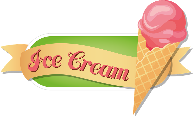 What ingredients would be included?Summer FunRead Aloud: And Then Comes Summerhttps://www.youtube.com/watch?v=CsV_SzPPN0wWriting Idea: Summer Bucket ListAs you think about summer coming what are some things that you would like to do while on summer vacation. Maybe draw a large sand pail on your paper, inside of it make a list of 5 things you would like to do this summer.  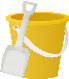 Somewhere Over The RainbowRead Aloud: Rainbow Of My Own https://www.youtube.com/watch?v=QWn7HAxc9p8Writing Idea: Rainbow Poem A RainbowIs as red as_____________Is as orange as__________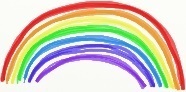 Is as yellow as __________Is as green as __________Is as blue as ___________Is as purple as __________Father’s Day CelebrationRead Aloud: The Night Before Father’s Dayhttps://www.youtube.com/watch?v=97Y2s7KZhtAWriting Idea: Trophy For Dadhttps://www.youtube.com/watch?v=tXQK-TNatcEYou will begin by learning how to draw a trophy to give to dad. After your drawing is done, how about you write a short story telling your dad why he deserves a trophy. 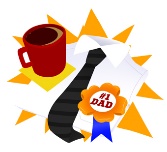 School Year Wrap-Up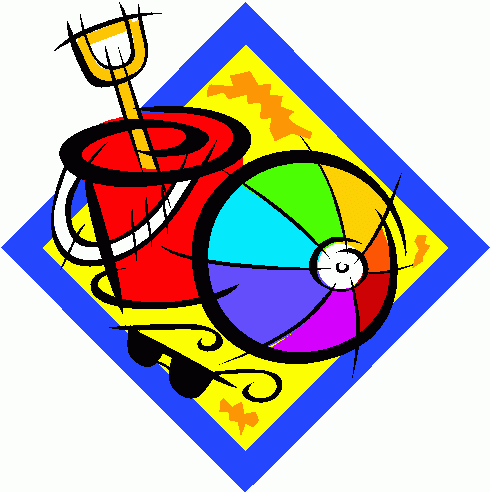 Read Aloud: No More Pencil, No More Books, No More Teacher’s Dirty Lookshttps://www.youtube.com/watch?v=qGT9ECkQM_M&t=24sWriting Activity: On the first day of Summer vacation, I am going to…School Year Wrap-UpRead Aloud: No More Pencil, No More Books, No More Teacher’s Dirty Lookshttps://www.youtube.com/watch?v=qGT9ECkQM_M&t=24sWriting Activity: On the first day of Summer vacation, I am going to…